PERNYATAAN KEASLIAN SKRIPSI	Dengan ini, saya menyatakan bahwa skripsi yang saya tulis sebagai salah satu syarat untuk memperoleh gelar Sarjana Pendidikan Agama Islam dan diajukan pada Jurusan Pendidikan Agama Islam Fakultas Tarbiyah dan Keguruan Universitas Islam Negeri Sultan Maulana Hasanuddin Banten ini, sepenuhnya asli merupakan hasil karya tulis saya pribadi.Adapun tulisan maupun pendapat orang lain yang tedapat dalam skripsi ini, telah saya sebutkan kutipannya secara jelas sesuai dengan etika keilmuan yang berlaku di bidang penulisan karya ilmiah.Apabila dikemudian hari terbukti bahwa sebagian atau seluruh isi skripsi ini merupakan hasil perbuatan plagiarisme atau mencontek karya tulis orang lain, saya bersedia untuk menerima sanksi berupa pencabutan gelar kesarjanaan yang saya terima ataupun sanksi akademik lain sesuai dengan peraturan yang berlaku.Serang, 08 Juli 2019Nurul AiniNIM: 152102063ABSTRAKNurul Aini. 152102063. 2019. Pengaruh Intensitas Interaksi Kegiatan Belajar-Mengajar Terhadap Kemampuan Kognitif Siswa Pada Mata Pelajaran Al-Quran dan Hadits.Tujuan penelitian ini adalah untuk mengetahui: intensitas interaksi kegiatan belajar-mengajar pada mata pelajaran Al-Quran dan Hadits, mengetahui kemampuan kognitif siswa pada mata pelajaran Al-Quran dan Hadits, dan  mengetahui pengaruh intensitas interaksi kegiatan belajar-mengajar terhadap kemampuan kognitif siswa pada mata pelajaran Al-Quran dan Hadits di MA At-Taufiqiyah Kota Serang Tahun Pelajaran 2018/2019. Metode yang digunakan dalam penelitian ini adalah korelasional dengan teknik pengumpulan data observasi, wawancara, angket, dan tes. Jumlah sampel dalam penelitian ini yaitu 28 siswa sebagai responden. Kesimpulan yang diperoleh dari penelitian ini adalah : berdasarkan hasil analisis korelasi dengan menggunakan Product Moment  diperoleh nilai korelasi sebesar 0,81. Hal ini menunjukkan bahwa antara intensitas interaksi kegiatan belajar-mengajar dengan kemampuan kognitif siswa terdapat korelasi yang sangat kuat/tinggi sekali. Adapun kontribusi intensitas interaksi kegiatan belajar-mengajar terhadap kemampuan kognitif siswa sebesar 65,61% sedangkan sebagian sisanya 34,39% yakni dipengaruhi oleh faktor lain dan dapat diteliti kembali.Kata Kunci : Intensitas Interaksi, Kemampuan Kognitif, Al-Quran Hadits.FAKULTAS TARBIYAH DAN KEGURUAN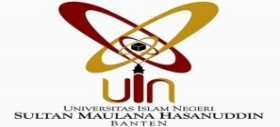 UNIVERSITAS ISLAM NEGERISULTAN MAULANA HASANUDDIN BANTENJl.Syech nawawial-bantani kp. Andamu’i kel.Sukawana kec.Curug kota serangNomor	: -				Kepada YthLamp	: 1 (Satu) Eksemplar		Bapak Dekan FakultasHal	: Usulan Ujian Skripsi	Tarbiyah dan Keguruan UIN  A.N. Nurul Aini		SMH BantenNim 	: 152102063			Di –					SerangAssalamu’alaikum Wr. Wb.		Dipermaklum dengan hormat, bahwa setelah membaca dan menganalisis serta mengadakan koreksi seperlunya, kami berpendapat bahwa skripsi saudari Nurul Aini, Nim: 152102063 yang berjudul Pengaruh Intensitas Interaksi Kegiatan Belajar-Mengajar Terhadap Kemampuan Kognitif Siswa Pada Mata Pelajaran Al-Quran Dan Hadits, telah dapat diajukan sebagai salah satu syarat untuk melengkapi ujian munaqosyah pada Fakultas Tarbiyah Dan Keguruan Jurusan Pendidikan Agama Islam Universitas Islam Negeri Sultan Maulana Hasanuddin Banten.Demikian atas segala perhatian Bapak, kami ucapkan terimakasih.Wassalamu’alaikum Wr. Wb.															Serang, 08 Juli 2019  Pembimbing I,				    Pembimbing II,Dr. Hj. Umi Kultsum, MA	               Yahdinil Firda Nadhiroh, S.Ag, M.Si     NIP. 196505131993032002      	   NIP. 197710182001122001Pengaruh Intensitas Interaksi Kegiatan Belajar-Mengajar Terhadap Kemampuan Kognitif Siswa Pada Mata Pelajaran Al-Quran Dan HaditsOleh:Nurul AiniNIM: 152102063Menyetujui,Pembimbing I,				Pembimbing II,Dr. Hj. Umi Kultsum, MA       	  Yahdinil Firda Nadhiroh, S.Ag, M.SiNIP. 196505131993032002		  NIP. 197710182001122001Mengetahui,                Dekan					KetuaFakultas Tarbiyah dan Keguruan, 	    Jurusan Pendidikan Agama IslamDr. H. Subhan, M.Ed		      Drs. H. Saefudin Zuhri, M.PdNIP. 196809102000031001		      NIP.196812052000031001PENGESAHANSkripsi a.n Nurul Aini, NIM : 152102063 yang berjudul Pengaruh Intensitas Interaksi Kegiatan Belajar Mengajar Terhadap Kemampuan Siswa Pada Mata Pelajaran Al-Quran Dan Hadits, telah diujikan dalam siding Munaqosah Universitas Islam Negeri Sultan Maulana Hasanudin Banten, pada tanggal 08 Agustus 2019. Skripsi tersebut telah disahkan dan diterima sebagai salah satu syarat untuk memperoleh gelar Sarjana Pendidikan (S.Pd.) pada Fakultas Tarbiyah dan Keguruan Universitas Islam Negeri Sultan Maulana Hasanudin Banten.Serang, 08 Agustus 2019Sidang MunaqosahAnggota:Penguji I				     Penguji IIPERSEMBAHANAlhamdulillah, puji syukur hamba panjatkan kehadirat Allah SWT yang selalu melimpahkan segala nikmat dan karunia-Nya, sholawat serta salam hanya bagi junjungan kita, Nabi Muhammad ﷺ. Saya persembahkan skripsi ini untuk:Orang tua tercinta (Ibu Hj. Ety Fatimah dan Bapak Drs. Udi Samanhudi rahimahullah), yang selalu mendoakan dan tak henti-hentinya memberikan kasih sayang serta dukungan kepada ananda selama ini. Ananda haturkan terima kasih yang tak terhingga, semoga Allah selalu dan senantiasa memberikan keberkahan di dunia dan akhirat. Aamiin.Keempat kakak (Achmad Baidowi, Neneng Yuhaesih, Chairunnisa, Akhmad Faiz Hardani), yang selalu memberikan bantuan dan dukungannya selama ini.Sahabat-sahabatku (Runvy, Grup Makan-Makan, Rista), terimakasih yang selalu menemani, memberikan semangat dan banyak membantu selama ini.Teman-temanku seperjuangan Keluarga PAI D 2015, terima kasih untuk kebersamaan dan kekompakannya selama ini.MOTTOقُلۡ يَٰعِبَادِيَ ٱلَّذِينَ أَسۡرَفُواْ عَلَىٰٓ أَنفُسِهِمۡ لَا تَقۡنَطُواْ مِن رَّحۡمَةِ ٱللَّهِۚ إِنَّ ٱللَّهَ يَغۡفِرُ ٱلذُّنُوبَ جَمِيعًاۚ إِنَّهُۥ هُوَ ٱلۡغَفُورُ ٱلرَّحِيمُ ٥٣  [ الزمر :٣٩: ٥٣ ]Artinya: “Katakanlah: "Hai hamba-hamba-Ku yang malampaui batas terhadap diri mereka sendiri, janganlah kamu berputus asa dari rahmat Allah. Sesungguhnya Allah mengampuni dosa-dosa[1314] semuanya. Sesungguhnya Dia-lah yang Maha Pengampun lagi Maha Penyayang.”  [QS. Az-Zumar : 39 : 53]RIWAYAT HIDUP	Penulis, Nurul Aini dilahirkan di Serang, pada tanggal 3 Desember1997, merupakan anak ke lima dari 5 bersaudara, dari Bapak Drs. Udi Samanhudi (Alm) dan Ibu Hj. Ety Fatimah, penulis bertempat tinggal di Jl. Cadika No. 22 Rt.01/12 Kelurahan Lontar Baru Serang.Pendidikan yang penulis tempuh adalah Sekolah Dasar Negeri 5 Kota Serang lulus pada tahun 2009, SMP Negeri 15 Kota Serang lulus pada tahun 2012, dan SMA Negeri 3 Kota Serang lulus pada tahun 2015, kemudian penulis melanjutkan kuliah di Perguruan Tinggi UIN “Sultan Maulana Hasanuddin Banten”. Pada Fakultas Tarbiyah dan Keguruan, Jurusan Pendidikan Agama Islam.Demikian uraian singkat riwayat hidup penulis.KATA PENGANTARبسم الله الرحمن الرحيمSegala puji hanya bagi Allah, yang telah memberikan taufik, hidayah serta inayah-Nya, sehingga skripsi ini dapat diselesaikan tepat pada waktunya. Shalawat beserta salam semoga tetap tercurah kepada Rasulullahﷺ, keluarga, para sahabatserta para pengikutnya yang setiahinggaakhir zaman. Penulis menyadari sepenuhnya bahwa tanpa bantuan dari berbagai pihak, skripsi yang berjudul“Pengaruh Intensitas Interaksi Kegiatan Belajar-Mengajar Terhadap Kemampuan Kognitif Siswa Pada Mata Pelajaran Al-Quran Dan Hadits”, tidak dapat diselesaikan dengan baik.Oleh karenanya penulis ingin menyampaikan ucapan terimakasih dan penghargaan setinggi-tingginya, terutama kepada:Bapak Prof. Fauzul Iman, M.A. Rektor UIN Sultan Maulana Hasanuddin Banten yang telah memberikan kesempatan kepada penulis untuk bergabung dan belajar di lingkungan UIN “SMH” Banten.BapakDr. H. Subhan, M. Ed. Dekan Fakultas Tarbiyah dan Keguruan UIN “SMH” Banten yang mendorong penyelesaian studi dan skripsi penulis.Bapak Drs. H. Saefudin Zuhri, M.Pd. Ketua Jurusan Pendidikan Agama Islam Fakultas Tarbiyah dan Keguruan UIN “SMH” Banten yang telah mengarahkan, mendidik serta memberikan motivasi kepada penulis.Dr. Hj. Umi Kultsum, M.A sebagai pembimbing I dan Yahdinil Firda Nadhiroh S.Ag, M.Si sebagai pembimbing II, yang telah memberikan bimbingan dan saran-saran kepada penulis selama penyusunan skripsi ini.Bapak dan Ibu Dosen UIN Sultan Maulana Hasanuddin Banten, terutama yang telah mengajar dan mendidik penulis selama kuliah di UIN “SMH” Banten.Bapak Sukri S.Pd.I sebagai Kepala Madrasah Aliyah At-Taufiqiyah Kota Serang dan yang telah memberikan izin tempat pelaksanaan penelitian.Bapak dan Ibu guru Madrasah Aliyah At-Taufiqiyah Kota Serangyang telah banyak mendukung dan banyak memberikan informasi data yang telah dibutuhkan penulis.Keluarga, teman dan rekan-rekan yang telah memberikan motivasi selama penyusunan skripsi ini.Atas segala bantuan yang telah diberikan, penulis berharap semoga Allah SWT. membalasnya dengan pahala yang berlimpah. Amin.Penulis juga menyadari bahwa skripsi ini masih jauh dari kesempurnaan baik dari segi isi maupun metodologi penulisannya. Untuk itu, kritik dan saran pembaca sangat penulis harapkan guna perbaikan selanjutnya.Akhirnya hanya kepada Allah, penulis berharap semoga skripsi ini bermanfaat bagi kita semua. Aminn ya Robbal’alamin.											Serang, 08 Agustus 2019Penulis,						Nurul Aini      NIM. 152102063Ketua Merangkap AnggotaYahdinil Firda Nadhiroh, S.Ag, M.SiNIP. 197710182001122001Sekretaris Merangkap Anggota,    H. Hasbullah, M. Pd. I    NIDN. 2025107302Dr. Hj. Maimunah, M.AgNIP. 195604211982032003Drs. H. Rd Hidayatullah, M. M. Pd.NIP. 195511111984031002          Pembimbing IDr. Hj. Umi Kultsum, MANIP. 	196505131993032002         Pembimbing IIYahdinil Firda Nadhiroh, S.Ag, M.SiNIP. 197710182001122001